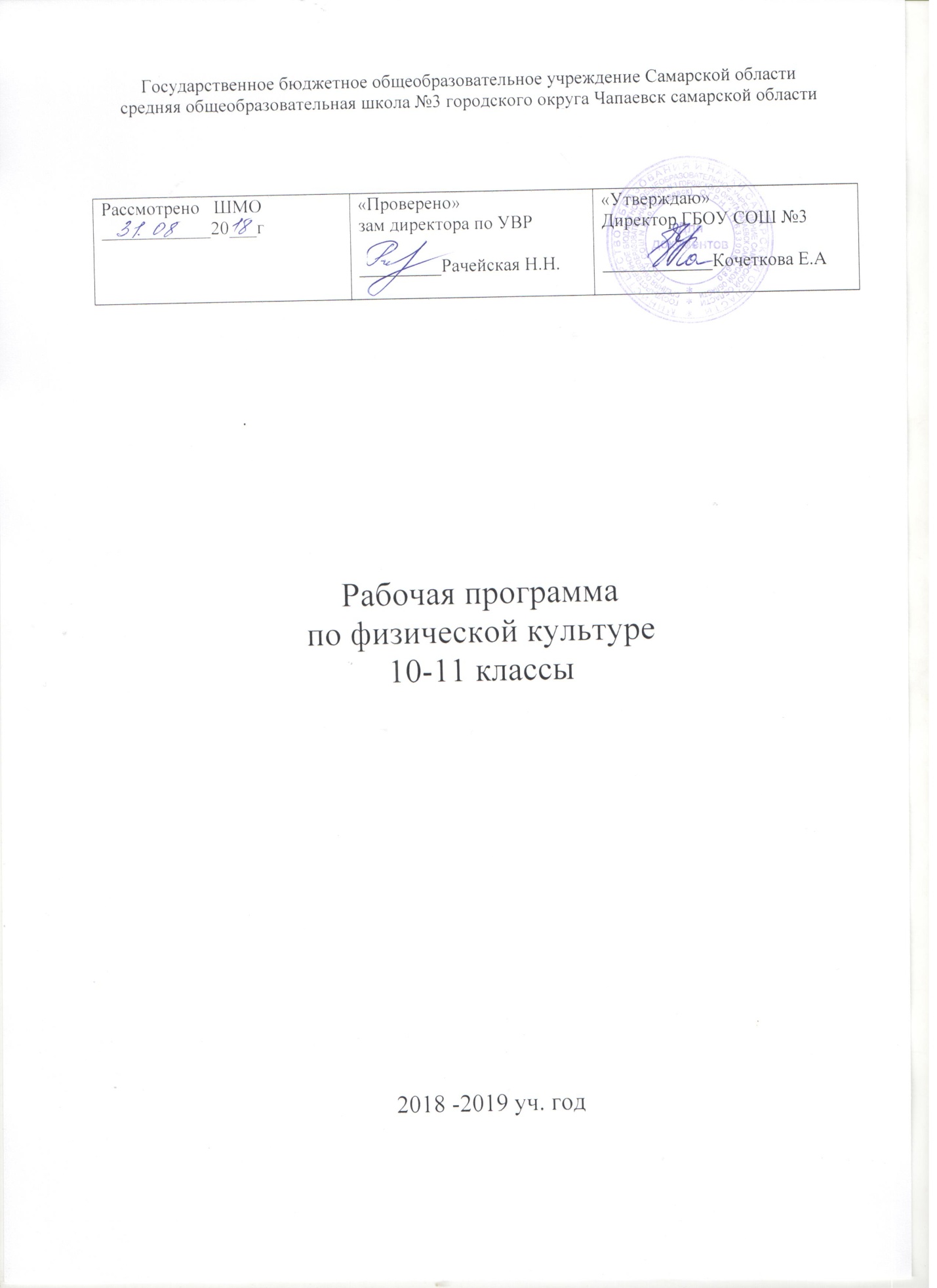 Учебник:В. И. Лях, А. А. Зданевич «Физическая культура 10 -11 классы» М.: Просвещение, 2018.Задачи физического воспитания учащихся 10 – 11 классов направлены на:Содействие гармоничному физическому развитию, выработку умений использовать физические упражнения. Гигиенические процедуры и условия внешней среды для укрепления состояния здоровья, противостояние стрессам;Формирование общественных и личностных представлений о престижности высокого уровня здоровья и разносторонней физиологической подготовленности;Расширение двигательного опыта посредством овладения новыми двигательными действиями и формирование умений применять их в различных по сложности условиях;Дальнейшее развитие кондиционных (силовых, скоростно–силовых, выносливости, скорости и гибкости) и координационных (быстроты, перестроение двигательных действий, согласования, способностей к произвольному расслаблению мышц, вестибулярной устойчивости и др.) способностей;Формирование знаний о закономерностях двигательной активности, спортивной тренировке, значении занятий физической культурой для будущей трудовой деятельности, выполнении функции отцовства и материнства, подготовку к службе в армии;Закрепление  потребности к регулярным занятиям физическими упражнениями и избранным видам спорта;Формирование адекватной самооценки личности, нравственного самосознания, коллективизма, развитие целеустремленности, уверенности, выдержки, самообладания;Дальнейшее развитие психических процессов и обучение основам психической регуляции. В результате освоения Обязательного минимума содержания учебного предмета «физическая культура» учащиеся по окончании средней школы должны достигнуть следующего уровня развития физической культуры.                                                             Объяснять:• роль и значение физической культуры в развитии общества и человека, цели и принципы современного олимпийского движения, его роль и значение в современном мире, влияние на развитие массовой физической культуры и спорта высших достижений;• роль и значение занятий физической культурой в укреплении здоровья человека, профилактике вредных привычек, ведении здорового образа жизни.Характеризовать:• индивидуальные особенности физического и психического развития и их связь с регулярными занятиями физическими упражнениями;• особенности функционирования основных органов и структур организма во время занятий физическими упражнениями, особенности планирования индивидуальных занятий физическими упражнениями различной направленности и контроля их эффективности;• особенности организации и проведения индивидуальных занятий физическими упражнениями общей профессиональноприкладной и оздоровительно-корригирующей направленности;• особенности обучения и самообучения двигательным действиям, ос,обенности развития физических способностей на занятиях физической культурой;• особенности форм урочных и внеурочных занятий физическими упражнениями, основы их структуры, содержания и направленности;• особенности содержания и направленности различных систем физических упражнений, их оздоровительную и развивающую эффективность.Соблюдать правила:• личной гигиены и закаливания организма;• организации и проведения самостоятельных и самодеятельных форм занятий физическими упражнениями и спортом;• культуры поведения и взаимодействия во время коллективных занятий и соревнований;• профилактики травматизма и оказания первой помощи при травмах и ушибах;• экипировки и использования спортивного инвентаря на занятиях физической культурой.Проводить:• самостоятельные и самодеятельньте занятия физическими упражнениями с общей профессионально-прикладной и оздоровительно-корригирующей направленностью;• контроль за индивидуальным физическим развитием и физической подготовленностью, физической работоспособностью, осанкой;• приемы страховки и самостраховки во время занятий физическими упражнениями, приемы оказания первой помощи при травмах и ушибах;• приемы массажа и самомассажа;• занятия физической культурой и спортивные соревнования с учащимися младших классов;• судейство соревнований по одному из видов спорта.Составлять:• индивидуальные комплексы физических упражнений различной направленности;• планы-конспекты индивидуальных занятий и систем занятий.Определять:• уровни индивидуального физического развития и двигательной подготовленности;• эффективность занятий физическими упражнениями, функциональное состояние организма и физическую работоспособность;• дозировку физической нагрузки и направленность воздействий физических упражнений.Демонстрировать:Двигательные умения, навыки и способности:В метанаях на дальность и на меткость: метать различньв по массе и форме снаряды (гранату, утяжеленные малые мячи резиновые палки и др.) с места и с полного разбега (12—15 м с использованием четьтрехшажного варианта бросковьтх шагов метать различные по массе и форме снаряды в горизонтальнук цель 2,5 х 2,5 М с 10—12 м (девушки) и 15—25 м (юноши); метать теннисный мяч в вертикальную цель 1 х 1 м с 10 м (девушки) и с 15—20 м (юноши).В гимнастических и акробатических упражнениях: выполнять комбинацию из отдельных элементов со скакалкой, обручем или лентой (девушки); выполнять акробатическую комбинацию из пяти элементов, включающую длинный кувырок через препятствие на высоте до 90 см, стойку на руках, переворот боком и другие ранее освоенные элементы (юноши), и комбинацию из пяти ранее освоенных элементов (девушки); лазать по двум канатам без помощи ног и по одному канату с помощью ног на скорость (юноши); выполнять комплекс вольных упражнений (девушки).В спортивных играх: демонстрировать и применять в игре или в процессе выполнения специально созданного комплексного упражнения основные технико-тактические действия одной из спортивных игр.Физическая подготовленность: соответствовать, как минимум, среднему уровню показателей развития физических способностей с учетом региональных условий и индивидуальных возможностей учащихся.Способы фазкультурно-оздоровательной деятельности: использовать различные виды физических упражнений с целью самосовершенствования, организации досуга и здорового образа жизни; осуществлять коррекцию недостатков физического развития; проводить самоконтроль и саморегуляцию физических и психических состояний.Способы спортивной деятельности: участвовать в соревновании по легкоатлетическому четырехборью: бег 100 м, прыжок в длину или высоту метание мяча, бег на выносливость; осуществштть соревновательную деятельность по одному из видов спорта.Правила поведения на занятиях физическими упражнениями: согласовывать свое поведение с интересами коллектива; при выполнении упражнений критически оценивать собственные достижения, поощрять товарищей, имеющих низкий уровень физической подготовленности; сознательно тренироваться и стремиться к возможно лучшему результату на соревнованиях.Уровень физической культуры, связанный с региональными и национальными особенностями, определяют региональные и местные органы управления физическим воспитанием. Уровень физической культуры, составляющий вариативную часть (материал по выбору учителя, учащихся, определяемый самой школой, по углубленному изучению одного или нескольких видов спорта), разрабатывает и определяет учитель.Место учебного предмета в учебном планеРабочая программа 10 – 11 классов рассчитана на 204 ч  (по 3 ч в неделю).ТЕМАТИЧЕСКОЕ ПЛАНИРОВАНИЕ10  класс. 3 часа в неделю, всего 102 ч.ТЕМАТИЧЕСКОЕ ПЛАНИРОВАНИЕ11  класс. 3 часа в неделю, всего 102 ч.ФизическиеспособностиФизические упражненияЮношиДевушкиСкоростныеБег 30 м 5,0 с5,4 сСкоростныеБег 100 м14,3 с17,5 сСиловыеПодтягивание из виса на высокой перекладине 10 раз— СиловыеПодтягивание в висе лежа на низкой перекладине, раз— 14 разСиловые Прыжок в длину с места, см215 см170 смК выносливостиКроссовый бег на 3 км13 мин 50 с—К выносливости Кроссовый бег на 2 км—10 мин 00 с№ п/пРаздел Тама 1Легкая атлетика 15 чПравила безопасности. Подтягивание в висе.1Легкая атлетика 15 чОбучение низкому старту. Бег 100 м.1Легкая атлетика 15 чЗакрепление низкого старта и стартового разгона. Бег 100 м.1Легкая атлетика 15 чСовершенствование низкого старта и стартового разгона. Бег 100 м. Медленный бег 4 мин.1Легкая атлетика 15 чОбучение разбегу в прыжках в длину. Бег 100 м.1Легкая атлетика 15 чКонтрольный урок – бег 100 м.1Легкая атлетика 15 чОбучение отталкиванию в прыжках в длину. Медленный бег 5 мин.1Легкая атлетика 15 чОбучение приземлению в прыжках в длину.1Легкая атлетика 15 чКонтрольный урок – прыжок в длину с разбега.1Легкая атлетика 15 чОбучение технике прыжка в высоту способом «перешагивания».1Легкая атлетика 15 чЗакрепление техники прыжка в высоту способом «перешагивания».1Легкая атлетика 15 чСовершенствование техники прыжка в высоту способом «перешагивания».1Легкая атлетика 15 чОбучение технике метания гранаты на дальность. Бег 1500 м.1Легкая атлетика 15 чЗакрепление техники метания гранаты на дальность. Бег 2000 м.1Легкая атлетика 15 чСовершенствование техники метания гранаты на дальность. Бег 2000 м.2Кроссовая подготовка 12ч.Обучение старту группой. Бег по пересечённой местности 2км – Д; 3 км – Ю.2Кроссовая подготовка 12ч.Закрепление старта группой. Бег по пересечённой местности 2км – Д; 3 км – Ю.2Кроссовая подготовка 12ч.Совершенствование старта группой. Бег по пересечённой местности 2км.- Д;3км.–Ю.2Кроссовая подготовка 12ч.Обучение тактике бега (распределение сил по дистанции). Бег 3 км. -Д; 4км.-Ю.2Кроссовая подготовка 12ч.Закрепление тактики бега (распределение сил по дистанции). Бег 3 км. -Д; 4км.-Ю.2Кроссовая подготовка 12ч.Совершенствование тактики бега (распределение сил по дистанции). Бег 3 км .-Д; 4км.-Ю.2Кроссовая подготовка 12ч.Обучение тактике бега «обгон». Бег 4 км.- Д; 5км. – Ю.2Кроссовая подготовка 12ч.Закрепление тактики бега «обгон». Бег 4км. – Д; 5км. – Ю.2Кроссовая подготовка 12ч.Совершенствование тактики бега «обгон». Бег  4км. – Д; 5км. – Ю.2Кроссовая подготовка 12ч.Обучение тактике бега «финиширование». Бег  4км. – Д; 5км. – Ю.2Кроссовая подготовка 12ч.Закрепление тактики бега «финиширование». Бег 4км. – Д; 5км. – Ю.2Кроссовая подготовка 12ч.Совершенствование тактики бега «финиширование». Бег  4 км.- Д; 5км. – Ю.3Волейбол 15 ч.Правила поведения в спортзале. Обучение технике передвижения, остановок, поворотов и стоек.3Волейбол 15 ч.Ф и С – одно из средств всестороннего развития личности. Обучение передаче мяча сверху двумя руками на месте и после перемещений.3Волейбол 15 ч.Совершенствование приема мяча снизу двумя руками. Совершенствование передач мяча сверху двумя руками на месте и после перемещений.3Волейбол 15 ч.Совершенствование приема мяча снизу двумя руками. Совершенствование передач мяча сверху двумя руками на месте и после перемещений.3Волейбол 15 ч.Совершенствование передач мяча над собой и во встречных колонах. Совершенствование перемещений. Учебная игра.3Волейбол 15 ч.Совершенствование передач мяча над собой и во встречных колонах. Учебная игра.3Волейбол 15 ч.Совершенствование передач мяча над собой и во встречных колонах. Учебная игра.3Волейбол 15 ч.Совершенствование верхней прямой подаче. Совершенствование передач мяча над собой и во встречных колонах. Учебная игра.3Волейбол 15 ч.Совершенствование верхней прямой подаче. Совершенствование передач мяча над собой и во встречных колонах. Учебная игра.3Волейбол 15 ч.Совершенствование приема мяча отраженного сеткой. Учебная игра.3Волейбол 15 ч.Совершенствование приема мяча отраженного сеткой. Учебная игра.3Волейбол 15 ч.Обучение  блокированию нападающего удара. Учебная игра. 3Волейбол 15 ч.Закрепление прямого нападающего удара. Совершенствование одиночного блокирования нападающего удара. Учебная игра.Совершенствование нападающего удара. Совершенствование  одиночного блокирования нападающего удара. Учебная игра.Контрольный урок – прямой нападающий удар. Учебная игра.4Баскетбол 6 ч.Обучение технике ведения мяча с изменением направления и скорости движения. Двухсторонняя игра. Меры безопасности.4Баскетбол 6 ч.Самоконтроль и дозировка нагрузки. Закрепление техники ведения мяча при сближении с соперником. Двухсторонняя игра.4Баскетбол 6 ч.Совершенствование техники ведения мяча при сближении с соперником.  Двухсторонняя игра.4Баскетбол 6 ч.Обучение ловле и передаче мяча от груди в движении.  Совершенствование техники ведения мяча при сближении с соперником. Двухсторонняя игра.4Баскетбол 6 ч.Закрепление ловли и передачи мяча в движении. Двухсторонняя  игра. 4Баскетбол 6 ч.Совершенствование бросков мяча в корзину после ведения. Двухсторонняя  игра.  5Баскетбол 9 ч.Техника ведения мяча с изменением направления и скорости движения.5Баскетбол 9 ч.Ведение мяча при сближении с соперником. Учебная игра.5Баскетбол 9 ч.Броски мяча в корзину в движении. Учебная игра.5Баскетбол 9 ч.Штрафной бросок.  Учебная игра.5Баскетбол 9 ч.Взаимодействие игроков в нападении. Учебная игра.5Баскетбол 9 ч.Взаимодействие игроков в нападении. Учебная игра.5Баскетбол 9 ч.Взаимодействие игроков в защите. Учебная игра.5Баскетбол 9 ч.Взаимодействие игроков в защите. Учебная игра.5Баскетбол 9 ч.Контрольный урок – бросок мяча в корзину после ведения. Учебная игра.6Гимнастика 18 ч.Меры безопасности на уроках гимнастики. Подъём в упор силой на перекладине (Ю); толчком ног подъём в упор (Д).6Гимнастика 18 ч.Самоконтроль при занятиях гимнастическими упражнениями. Подъём в упор силой на перекладине (Ю); толчком ног подъём в упор (Д). 6Гимнастика 18 ч.Подъём переворотом в упор (Ю); толчком двух ног вис углом (Д).6Гимнастика 18 ч.Подъём переворотом в упор (Ю); толчком двух ног вис углом (Д).6Гимнастика 18 ч.Контрольный урок – подъём переворотом в упор (Ю); толчком двух ног вис углом (Д).6Гимнастика 18 ч.Сгибание и разгибание рук в упоре на брусьях (Ю); равновесие на нижней жерди (Д).6Гимнастика 18 ч.Сгибание и разгибание рук в упоре на брусьях (Ю); равновесие на нижней жерди (Д).6Гимнастика 18 ч.Стойка на плечах из седа ноги врозь на брусьях (Ю); упор присев на одной, махом соскок (Д).6Гимнастика 18 ч.Контрольный урок – стойка на плечах из седа ноги врозь на брусьях (Ю); упор присев на одной, махом соскок (Д)6Гимнастика 18 ч.Акробатика. Длинный кувырок через препятствие высотой 90 см. (Ю); сед углом (Д). 6Гимнастика 18 ч.Кувырок назад через стойку на руках (Ю); стойка на лопатках (Д). 6Гимнастика 18 ч.Кувырок назад через стойку на руках (Ю); стойка на лопатках (Д).6Гимнастика 18 ч.Контрольный урок – кувырок назад через стойку на руках (Ю); стойка на лопатках (Д).6Гимнастика 18 ч.Стойка на руках с помощью (Ю); кувырок назад в полу шпагат.(Д).6Гимнастика 18 ч.Стойка на руках с помощью (Ю); кувырок назад в полу шпагат.(Д).6Гимнастика 18 ч.Опорный прыжок. Прыжок ноги врозь через коня в длину – Ю; прыжок углом с разбега (конь в ширину)  – Д. 6Гимнастика 18 ч.Опорный прыжок. Прыжок ноги врозь через коня в длину – Ю; прыжок углом с разбега (конь в ширину)  – Д. 6Гимнастика 18 ч.Контрольный урок –  опорный прыжок ноги врозь через коня в длину – Ю; прыжок углом с разбега (конь в ширину) – Д.7Кроссовая подготовка3 ч.Доврачебная помощь при травмах. Старт группой. Кросс 2 км.- Д; 3 км. – Ю.7Кроссовая подготовка3 ч.Бег в гору и под гору. Кросс 2 км.- Д; 3 км. – Ю.7Кроссовая подготовка3 ч.Бег в гору и под гору. Кросс 2,5 км.- Д; 3,5 км. – Ю.8Кроссовая подготовка9 ч.Обучение тактике бега (распределение сил по дистанции). Бег 2 км. – Д; 3 км. – Ю.8Кроссовая подготовка9 ч.Закрепление тактики бега (распределение сил по дистанции). Бег 2 км. – Д; 3 км. – Ю.8Кроссовая подготовка9 ч.Совершенствование тактики бега (распределение сил по дистанции). Бег 2 км. – Д; 3 км. – Ю.8Кроссовая подготовка9 ч.Обучение тактике бега (обгон). Бег 3 км – Д; 4 км. – Ю.8Кроссовая подготовка9 ч.Закрепление тактики бега (обгон). Бег 3 км. (Д);     4 км. (Ю)8Кроссовая подготовка9 ч.Совершенствование  тактики бега (обгон). Бег 3 км. (Д);  4 км. (Ю)8Кроссовая подготовка9 ч.Обучение тактики бега (лидирование). Бег 4 км. (Д); 5 км. (Ю)8Кроссовая подготовка9 ч.Обучение тактике бега (финиширование). Бег 4 км. (Д); 5 км. (Ю)8Кроссовая подготовка9 ч.Контрольный урок – кросс 2 км. (Д); 3 км. (Ю). 9Легкая атлетика 15 ч.Меры безопасности. Обучение низкому старту. Бег 100 м.9Легкая атлетика 15 ч.Закрепление техники низкого старта. Бег 100 м.9Легкая атлетика 15 ч.Совершенствование техники низкого старта и стартового разгона. Бег 100 м. 9Легкая атлетика 15 ч.Контрольный урок – бег 100 м.9Легкая атлетика 15 ч.Обучение приземлению в прыжках в длину. Медленный бег 5 мин.9Легкая атлетика 15 ч.Обучение разбегу в прыжках в длину. Медленный бег 5 мин.9Легкая атлетика 15 ч.Обучение  отталкиванию в прыжках в длину. Медленный бег 6 мин.  9Легкая атлетика 15 ч.Закрепление техники прыжка в длину.9Легкая атлетика 15 ч.Совершенствование техники прыжка в длину.9Легкая атлетика 15 ч.Контрольный урок – прыжок в длину с разбега.9Легкая атлетика 15 ч.Обучение технике метания гранаты  на  дальность. Бег 1500 м.9Легкая атлетика 15 ч.Закрепление техники метания гранаты  на  дальность. Бег 1500 м.9Легкая атлетика 15 ч.Совершенствование техники метания гранаты  на  дальность. Бег 1500 м.9Легкая атлетика 15 ч.Совершенствование техники метания гранаты  на  дальность. Бег 1500 м.9Легкая атлетика 15 ч.Контрольный урок – метания гранаты на дальность№ п/пРаздел Тама 1Легкая атлетика 15 чПравила безопасности. Подтягивание в висе.1Легкая атлетика 15 чСовершенствование низкого старта. Бег 100 м.1Легкая атлетика 15 чСовершенствование низкого старта и стартового разгона. Бег 100 м.1Легкая атлетика 15 чСовершенствование низкого старта и стартового разгона. Бег 100 м. Медленный бег 4 мин.1Легкая атлетика 15 чСовершенствование разбега в прыжках в длину. Бег 100 м.1Легкая атлетика 15 чКонтрольный урок – бег 100 м.1Легкая атлетика 15 чСовершенствование отталкивания в прыжках в длину. Медленный бег 5 мин.1Легкая атлетика 15 чСовершенствование приземления в прыжках в длину.1Легкая атлетика 15 чКонтрольный урок – прыжок в длину с разбега.1Легкая атлетика 15 чСовершенствование техники прыжка в высоту способом «перешагивания».1Легкая атлетика 15 чСовершенствование техники прыжка в высоту способом «перешагивания».1Легкая атлетика 15 чСовершенствование техники прыжка в высоту способом «перешагивания».1Легкая атлетика 15 чСовершенствование техники метания гранаты на дальность. Бег 1500 м.1Легкая атлетика 15 чСовершенствование техники метания гранаты на дальность. Бег 2000 м.1Легкая атлетика 15 чСовершенствование техники метания гранаты на дальность. Бег 2000 м.2Кроссовая подготовка 12ч.Совершенствование старта группой. Бег по пересечённой местности 2км – Д; 3 км – Ю.2Кроссовая подготовка 12ч.Совершенствование старта группой. Бег по пересечённой местности 2км – Д; 3 км – Ю.2Кроссовая подготовка 12ч.Совершенствование старта группой. Бег по пересечённой местности 2км.- Д;3км.–Ю.2Кроссовая подготовка 12ч.Совершенствование тактики бега (распределение сил по дистанции). Бег 3 км. -Д; 4км.-Ю.2Кроссовая подготовка 12ч.Совершенствование тактики бега (распределение сил по дистанции). Бег 3 км. -Д; 4км.-Ю.2Кроссовая подготовка 12ч.Совершенствование тактики бега (распределение сил по дистанции). Бег 3 км .-Д; 4км.-Ю.2Кроссовая подготовка 12ч.Совершенствование тактики бега «обгон». Бег 4 км.- Д; 5км. – Ю.2Кроссовая подготовка 12ч.Совершенствование тактики бега «обгон». Бег 4км. – Д; 5км. – Ю.2Кроссовая подготовка 12ч.Совершенствование тактики бега «обгон». Бег  4км. – Д; 5км. – Ю.2Кроссовая подготовка 12ч.Совершенствование тактики бега «финиширование». Бег  4км. – Д; 5км. – Ю.2Кроссовая подготовка 12ч.Совершенствование тактики бега «финиширование». Бег 4км. – Д; 5км. – Ю.2Кроссовая подготовка 12ч.Совершенствование тактики бега «финиширование». Бег  4 км.- Д; 5км. – Ю.3Волейбол 15 ч.Правила поведения в спортзале. Совершенствование техники передвижения, остановок, поворотов и стоек.3Волейбол 15 ч.Ф и С – одно из средств всестороннего развития личности. Совершенствование передачи мяча сверху двумя руками на месте и после перемещений.3Волейбол 15 ч.Совершенствование приема мяча снизу двумя руками. Совершенствование передач мяча сверху двумя руками на месте и после перемещений.3Волейбол 15 ч.Совершенствование приема мяча снизу двумя руками. Совершенствование передач мяча сверху двумя руками на месте и после перемещений.3Волейбол 15 ч.Совершенствование передач мяча над собой и во встречных колонах. Совершенствование перемещений. Учебная игра.3Волейбол 15 ч.Совершенствование передач мяча над собой и во встречных колонах. Учебная игра.3Волейбол 15 ч.Совершенствование передач мяча над собой и во встречных колонах. Учебная игра.3Волейбол 15 ч.Совершенствование верхней прямой подачи. Совершенствование передач мяча над собой и во встречных колонах. Учебная игра.3Волейбол 15 ч.Совершенствование верхней прямой подачи. Совершенствование передач мяча над собой и во встречных колонах. Учебная игра.3Волейбол 15 ч.Совершенствование приема мяча отраженного сеткой. Учебная игра.3Волейбол 15 ч.Совершенствование приема мяча отраженного сеткой. Учебная игра.3Волейбол 15 ч.Совершенствование блокирования нападающего удара. Учебная игра. 3Волейбол 15 ч.Совершенствование прямого нападающего удара. Совершенствование одиночного блокирования наподдающего удара. Учебная игра.Совершенствование нападающего удара. Совершенствование  одиночного блокирования наподдающего удара. Учебная игра.Контрольный урок – прямой нападающий удар. Учебная игра.4Баскетбол 6 ч.Совершенствование техники ведения мяча с изменением направления и скорости движения. Двухсторонняя игра. Меры безопасности.4Баскетбол 6 ч.Самоконтроль и дозировка нагрузки. Совершенствование ведения мяча при сближении с соперником. Двухсторонняя игра.4Баскетбол 6 ч.Совершенствование техники ведения мяча при сближении с соперником.  Двухсторонняя игра.4Баскетбол 6 ч.Совершенствование ловли и передачи мяча от груди в движении.  Совершенствование техники ведения мяча при сближении с соперником. Двухсторонняя игра.4Баскетбол 6 ч.Совершенствование ловли и передачи мяча в движении. Двухсторонняя  игра. 4Баскетбол 6 ч.Совершенствование бросков мяча в корзину после ведения. Двухсторонняя  игра.  5Баскетбол 9 ч.Совершенствование техники ведения мяча с изменением направления и скорости движения.5Баскетбол 9 ч.Ведение мяча при сближении с соперником. Учебная игра.5Баскетбол 9 ч.Броски мяча в корзину в движении. Учебная игра.5Баскетбол 9 ч.Штрафной бросок.  Учебная игра.5Баскетбол 9 ч.Взаимодействие игроков в нападении. Учебная игра.5Баскетбол 9 ч.Взаимодействие игроков в нападении. Учебная игра.5Баскетбол 9 ч.Взаимодействие игроков в защите. Учебная игра.5Баскетбол 9 ч.Взаимодействие игроков в защите. Учебная игра.5Баскетбол 9 ч.Контрольный урок – бросок мяча в корзину после ведения. Учебная игра.6Гимнастика 18 ч.Меры безопасности на уроках гимнастики. Подъём в упор силой на перекладине (Ю); толчком ног подъём в упор (Д).6Гимнастика 18 ч.Самоконтроль при занятиях гимнастическими упражнениями. Подъём в упор силой на перекладине (Ю); толчком ног подъём в упор (Д). 6Гимнастика 18 ч.Подъём переворотом в упор (Ю); толчком двух ног вис углом (Д).6Гимнастика 18 ч.Подъём переворотом в упор (Ю); толчком двух ног вис углом (Д).6Гимнастика 18 ч.Контрольный урок – подъём переворотом в упор (Ю); толчком двух ног вис углом (Д).6Гимнастика 18 ч.Сгибание и разгибание рук в упоре на брусьях (Ю); равновесие на нижней жерди (Д).6Гимнастика 18 ч.Сгибание и разгибание рук в упоре на брусьях (Ю); равновесие на нижней жерди (Д).6Гимнастика 18 ч.Стойка на плечах из седа ноги врозь на брусьях (Ю); упор присев на одной, махом соскок (Д).6Гимнастика 18 ч.Контрольный урок – стойка на плечах из седа ноги врозь на брусьях (Ю); упор присев на одной, махом соскок (Д)6Гимнастика 18 ч.Акробатика. Длинный кувырок через препятствие высотой 90 см. (Ю); сед углом (Д). 6Гимнастика 18 ч.Кувырок назад через стойку на руках (Ю); стойка на лопатках (Д). 6Гимнастика 18 ч.Кувырок назад через стойку на руках (Ю); стойка на лопатках (Д).6Гимнастика 18 ч.Контрольный урок – кувырок назад через стойку на руках (Ю); стойка на лопатках (Д).6Гимнастика 18 ч.Стойка на руках с помощью (Ю); кувырок назад в полу шпагат.(Д).6Гимнастика 18 ч.Стойка на руках с помощью (Ю); кувырок назад в полу шпагат.(Д).6Гимнастика 18 ч.Опорный прыжок ноги врозь через коня в длину – Ю; прыжок углом с разбега (конь в ширину)  – Д. 6Гимнастика 18 ч.Опорный прыжок ноги врозь через коня в длину – Ю; прыжок углом с разбега (конь в ширину)  – Д. 6Гимнастика 18 ч.Контрольный урок –  опорный прыжок ноги врозь через коня в длину – Ю; прыжок углом с разбега (конь в ширину) – Д.7Кроссовая подготовка 3 ч.Доврачебная помощь при травмах. Старт группой. Кросс 2 км.- Д; 3 км. – Ю.7Кроссовая подготовка 3 ч.Бег в гору и под гору. Кросс 2 км.- Д; 3 км. – Ю.7Кроссовая подготовка 3 ч.Бег в гору и под гору. Кросс 2,5 км.- Д; 3,5 км. – Ю.8Кроссовая подготовка 9 ч. Тактика бега (распределение сил по дистанции). Бег 2 км. – Д; 3 км. – Ю.8Кроссовая подготовка 9 ч. Тактика бега (распределение сил по дистанции). Бег 2 км. – Д; 3 км. – Ю.8Кроссовая подготовка 9 ч. Тактика бега (распределение сил по дистанции). Бег 2 км. – Д; 3 км. – Ю.8Кроссовая подготовка 9 ч. Тактика бега (обгон). Бег 3 км. – Д; 4 км. – Ю.8Кроссовая подготовка 9 ч.Тактика бега (обгон). Бег 3 км. (Д);     4 км. (Ю)8Кроссовая подготовка 9 ч. Тактика бега (обгон). Бег 3 км. (Д);  4 км. (Ю)8Кроссовая подготовка 9 ч.Тактика бега (лидирование). Бег 4 км. (Д); 5 км.(Ю)8Кроссовая подготовка 9 ч. Тактика бега (финиширование). Бег 4 км. (Д); 5 км. (Ю)8Кроссовая подготовка 9 ч.Контрольный урок – кросс 2 км. (Д); 3 км. (Ю). 9Легкая атлетика 15 ч.Меры безопасности. Низкий старт. Бег 100 м.9Легкая атлетика 15 ч. Техника низкого старта и стартового разгона. Бег 100 м.9Легкая атлетика 15 ч.Совершенствование техники низкого старта и стартового разгона. Бег 100 м. 9Легкая атлетика 15 ч.Контрольный урок – бег 100 м.9Легкая атлетика 15 ч.Совершенствование приземления в прыжках в длину с разбега. Медленный бег 5 мин.9Легкая атлетика 15 ч.Совершенствование разбега в прыжках в длину. Медленный бег 5 мин.9Легкая атлетика 15 ч.Совершенствование отталкивания в прыжках в длину. Медленный бег 6 мин.  9Легкая атлетика 15 ч.Совершенствование техники прыжка в длину.9Легкая атлетика 15 ч.Совершенствование техники прыжка в длину.9Легкая атлетика 15 ч.Контрольный урок – прыжок в длину с разбега.9Легкая атлетика 15 ч.Совершенствование техники метания гранаты  на  дальность. Бег 1500 м.9Легкая атлетика 15 ч.Совершенствование техники метания гранаты  на  дальность. Бег 1500 м.9Легкая атлетика 15 ч.Совершенствование техники метания гранаты  на  дальность. Бег 1500 м.9Легкая атлетика 15 ч.Совершенствование техники метания гранаты  на  дальность. Бег 1500 м.9Легкая атлетика 15 ч.Контрольный урок – метания гранаты на дальность